FORMULÁRIO PARA ENVIO DE AMOSTRADEMAIS EMPRESAS 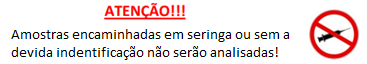 Carimbo e assinatura do responsável: Local e data: Declaramos que esse conteúdo não pertence ao grupo IV de risco, não é tóxico, entorpecente, bem como não está descrito como artigo restrito para o transporte aéreo ou terrestre, encontrando-se adequadamente acondicionado em embalagem tríplice para suportar os riscos normais de carregamento, descarregamento e transporte, conforme o regulamento em vigor e dentro das normas de segurança, não representando risco de contágio durante o transporte.Descrição do conteúdo:  Substância Biológica Categoria B - UN 3373, em embalagem trípliceForma de conservação:  Gelo reciclávelObs.: Fixar na parede lateral externa da caixa de transporteDeclaramos que esse conteúdo não pertence ao grupo IV de risco, não é tóxico, entorpecente, bem como não está descrito como artigo restrito para o transporte aéreo ou terrestre, encontrando-se adequadamente acondicionado em embalagem tríplice para suportar os riscos normais de carregamento, descarregamento e transporte, conforme o regulamento em vigor e dentro das normas de segurança, não representando risco de contágio durante o transporte.Descrição do conteúdo: Substância Biológica Categoria B - UN 3373, em embalagem trípliceForma de conservação:  Gelo reciclávelApós a assinatura, devolver ao remetente para arquivamentoAMOSTRAS BIOLÓGICAS - CATEGORIA B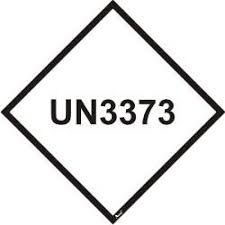 Observação: Imprimir e fixar na parte externa da caixa de transporteIDENTIFICAÇÃO DO PACIENTE Nome completo do paciente: Nome completo do paciente: Nome completo do paciente: Gênero(    ) Masculino     (   ) Feminino        (     ) Outro: (    ) Masculino     (   ) Feminino        (     ) Outro: Nome da mãeData de nascimentoOcupaçãoGrau de instruçãoEndereço residencial:Endereço residencial:Endereço residencial:Cidade:                                                                                 Cidade:                                                                                 CEPCartão Nacional do SUSCPFINFORMAÇÕES SOBRE A AMOSTRAData da coleta:Horário: INFORMAÇÕES SOBRE O RESPONSÁVEL (SOLICITANTE)Nome do profissional solicitante:Nome do profissional solicitante:Instituição:Telefone para contato:E-mail para o envio do laudo:E-mail para o envio do laudo:RemetenteDestinatárioCentro de Informação e Assistência Toxicológica de Santa Catarina  -  CIATox/SCA/C - Hospital Universitário Polydoro Ernani de São ThiagoRua Maria Flora Pauseuwang, s/nCampus Universitário - TrindadeFlorianópolis- SCCEP 88036-800Contato (24h) 0800 643 5252CNPJ 83.899.526/0004-25Tipo de amostraVolumeVolume(    )  UrinamL(    )  SoromL(    )  Sangue TotalmLEm caso de acidente comunicar o remetente e o destinatário a respeito do ocorrido.Nome do responsável pelo envio:Nome do responsável pelo envio:Nome do responsável pelo envio:Instituição:Instituição:CPFLocal e data: RemetenteDestinatárioCentro de Informação e Assistência Toxicológica de Santa Catarina  -  CIATox/SCA/C - Hospital Universitário Polydoro Ernani de São ThiagoRua Maria Flora Pauseuwang, s/nCampus Universitário - TrindadeFlorianópolis- SCCEP 88036-800Contato (24h) 0800 643 5252CNPJ 83.899.526/0004-25Tipo de amostraVolumeVolume(    )  UrinamL(    )  SoromL(    )  Sangue TotalmLEm caso de acidente comunicar o remetente e o destinatário a respeito do ocorrido.Nome do responsável pelo envio:Nome do responsável pelo envio:Nome do responsável pelo envio:Instituição:Instituição:CPFNome do responsável pelo transporteLocal e data: IDENTIFICAÇÃO DO REMETENTEInstituição/Serviço de Saúde:Endereço:Município:Profissional responsável pelo envio:Telefone para contato:IDENTIFICAÇÃO DO DESTINATÁRIO - CIATox/SC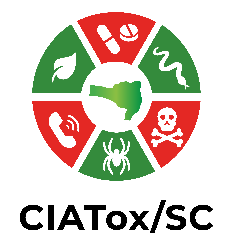 CENTRO DE INFORMAÇÃO E ASSISTÊNCIA 
TOXICOLÓGICA DE SANTA CATARINA A/C Hospital Universitário Polydoro Ernani de São ThiagoRua Professora Maria Flora Pausewang, s/nCampus Universitário - Bairro TrindadeFlorianópolis - SC - Brasil - CEP 88036-800Telefone para contato: 0800 643 5252 (24h)CNPJ 83.899.526/0004-25